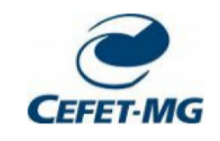 CENTRO FEDERAL DE EDUCAÇÃO TECNOLÓGICA DE MINAS GERAISCAMPUS NOVA GAMELEIRACOORDENAÇÃO DO CURSO DE ENGENHARIA DE PRODUÇÃO CIVILO(a) aluno(a) abaixo discriminado(a), matriculado(a) no Curso de ________________:Requer, nos termos do art. nº 91 das Normas Acadêmicas de Graduação e da Resolução CGRAD 25/20, dispensa da disciplina:Por ter cursado a(as) seguinte(s) disciplina(s):Documentação anexada:Cópia do Histórico Escolar da Instituição de Origem autenticada por um servidor efetivo ou contendo código de verificação com os dados da (s) disciplina (s) de origem e o ato de autorização/reconhecimento do curso de origem;Cópia do (s) plano (s) de ensino da(s) disciplina(s) de origem;Declaração de autenticidade dos documentos apresentados.Belo Horizonte,     de             de 2023.Matrícula:Nome:Telefone:E-mail:Nome da disciplina (a ser dispensada)CHNomeCHAno / SemestreEstabelecimento de Origem (local onde cursou a disciplina)